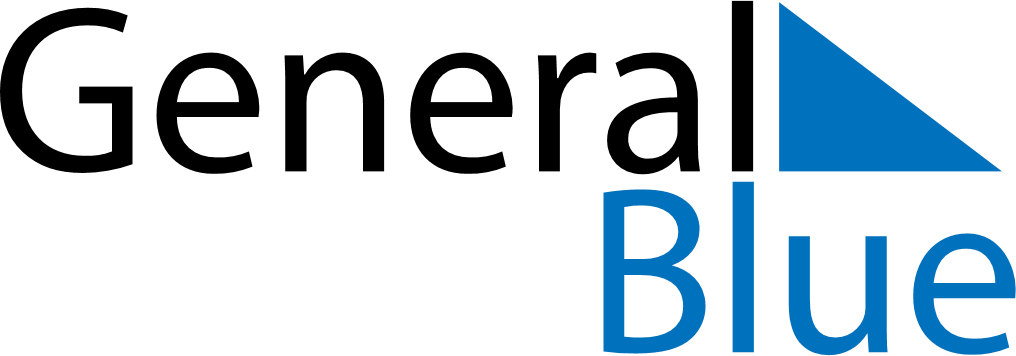 April 2023April 2023April 2023April 2023NicaraguaNicaraguaNicaraguaMondayTuesdayWednesdayThursdayFridaySaturdaySaturdaySunday11234567889Maundy ThursdayGood Friday101112131415151617181920212222232425262728292930